Вид объектаБратская могила № 60Наименование объектаПамятникФото (общий вид)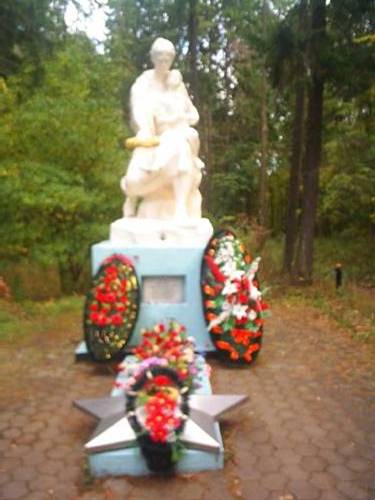 Место расположенияСанаторий «Дорохово»Координаты G-84-Карта-схема Маршрут движения автобусов и ж/д транспортаГ. Руза-п. ТучковоПериод боевых действий в районе местонахождения мемориала и нумерация воинских частейНоябрь 1941 год;Московская область, Рузский район, на территории ЛПУ санаторий «Дорохово»;Административная принадлежностьсельское поселение СтарорузскоеТипология принадлежности Воинское захоронениеКоличество захороненных с учетом записей в ОБДКоличество захороненных с учетом записей в ОБДПервичное захоронение номер акта и захоронения в ВМЦНет данныхПерезахоронение (№ акта) количество человек, откуда, когда-Дозахоронение (№ акта) количество человек, откуда, когда -Неизвестных2Дата установки объекта1956 годСобственник (балансодержатель)Администрация сельского поселения СтарорузскоеОрганизация, учреждение ответственная за содержание объектаСанаторий «Дорохово»Краткое описаниеСкульптурная группа (женщина с ребенком на колене, возлагающая венок)  на постаменте 1,5мх1,5мх1,5мХарактеристика технического состоянияСостояние удовлетворительноеДополнительная информацияСкульптурная группа изготовлена из мраморной крошки. На постаменте укреплена фаянсовая фотокарточка , а в небольшой нише мемориальная доска с фамилией капитана Ныркова И.Ф.Дата составления паспорта8 октября 2013 год